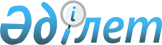 О внесении изменения и дополнения в постановление акимата города Аксу от 6 февраля 2013 года N 128/1 "Об установлении дополнительного перечня лиц, относящихся к целевым группам населения города Аксу"
					
			Утративший силу
			
			
		
					Постановление акимата города Аксу Павлодарской области от 13 ноября 2013 года N 820/5. Зарегистрировано Департаментом юстиции Павлодарской области 29 ноября 2013 года N 3620. Утратило силу постановлением акимата города Аксу Павлодарской области от 21 апреля 2016 года № 336/4      Сноска. Утратило силу постановлением акимата города Аксу Павлодарской области от 21.04.2016 № 336/4.

      В соответствии с пунктом 2 статьи 5 Закона Республики Казахстан от 23 января 2001 года "О занятости населения", акимат города Аксу ПОСТАНОВЛЯЕТ:

      1. В постановление акимата города Аксу от 6 февраля 2013 года N 128/1 "Об установлении дополнительного перечня лиц, относящихся к целевым группам населения города Аксу" (зарегистрировано в реестре государственной регистрации нормативных правовых актов за N 3467, опубликовано в городских газетах "Новый путь" N 21 и "Ақсу жолы" N 21 от 16 марта 2013 года) внести следующие изменение и дополнение:

      в преамбуле слова "подпунктом 13) пункта 1 статьи 31 Закона Республики Казахстан от 23 января 2001 года "О местном государственном управлении и самоуправлении в Республике Казахстан" исключить;

      пункт 1 дополнить подпунктом 7) следующего содержания:

      "7) лица старше 50 лет.".

      2. Контроль за исполнением настоящего постановления возложить на заместителя акима города по социальным вопросам.

      3. Настоящее постановление вводится в действие по истечении десяти календарных дней после дня его первого официального опубликования.


					© 2012. РГП на ПХВ «Институт законодательства и правовой информации Республики Казахстан» Министерства юстиции Республики Казахстан
				
      Аким города

Б. Бакауов
